Die AutobatterieMaterialien: 		Becherglas 250 mL, Spannungsquelle, Spannungsmessgerät, Flügelmotor, Kabel, Schmirgelpapier, Einweghandschuhe.Chemikalien:		Bleielektroden, Schwefelsäure (w = 30 %).Durchführung:		Der Versuch wird unter dem Abzug durchgeführt.		In das Becherglas werden 250 mL einer 30 % igen Schwefelsäure gegeben sowie die zuvor geschmirgelten Bleielektroden gestellt (beim Schmirgeln unbedingt Handschuhe tragen). Der Stromkreis wird geschlossen und der Bleiakkumulator wird für Minuten bei einer Spannung von 5 V geladen. 		Danach wird zunächst das Spannungsmessgerät und anschließend der Flügelmotor zur Batterie in Reihe geschaltet.Beobachtung:		Die Spannung beträgt 2,15 V, der Flügelmotor dreht sich. Am Pluspol hat sich durch das Laden ein hellgrauer Mantel gebildet, am Minuspol hat sich durch das Laden eine schwarz-graue Schicht gebildet.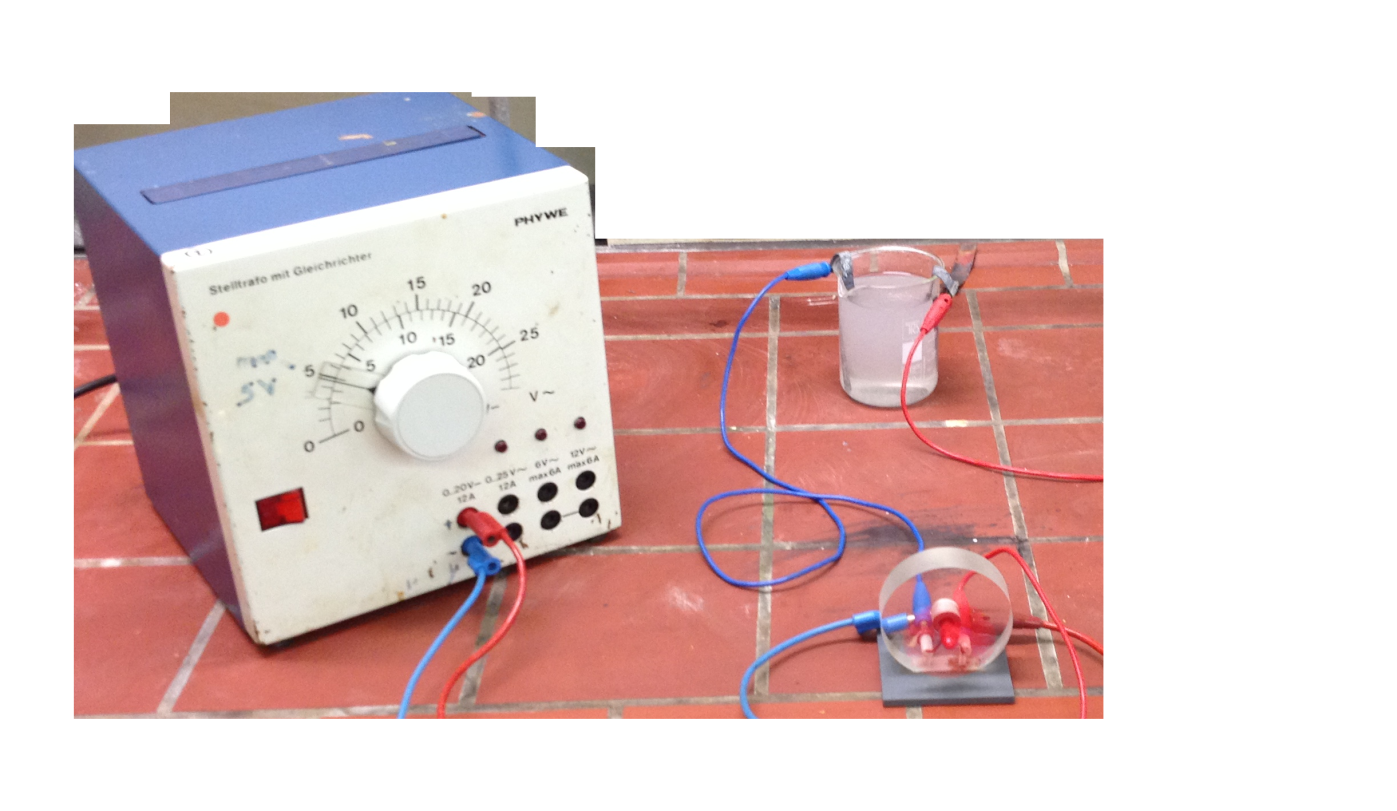 Abb.  – Der Versuchsaufbau des Bleiakkumulators.Deutung:		Am Pluspol hat sich ein Bleioxidmantel gebildet, am Minuspol hat sich ein Bleimantel gebildet. Durch den Abbau dieser Schichten wird die zunächst zugeführte elektrische Energie wieder abgegeben. Folgende Reaktionen laufen ab:		Laden:			Anode: 	PbSO4   +   2 H2O   →   PbO2   +   SO42-   +   4 H+   +   2 e-			Kathode:	PbSO4   +   2 e-   →   Pb   +   SO42-			gesamt: 	2 PbSO4 (aq)  +  2 H2O (l)  →  Pb (s)  +  PbO2 (s)  +  2 H2SO4 (aq)		Entladen:				Anode:		Pb   +   SO42-   →   PbSO4   +   2 e-			Kathode:	PbO2   +   SO42-   +   4 H+   +   2 e-   →   PbSO4   +   2 H2O			gesamt: 	Pb (s)  +  PbO2 (s)  +  2 H2SO4 (aq)  →  2 PbSO4 (aq)   +  2 H2O (l)Entsorgung:		Die Lösung wird in den Schwermetallbehälter gegeben.Literatur:	R. Herbst-Irmer, Skript anorganisch chemisches Grundpraktikum, Göttingen, 2012. S103/104.GefahrenstoffeGefahrenstoffeGefahrenstoffeGefahrenstoffeGefahrenstoffeGefahrenstoffeGefahrenstoffeGefahrenstoffeGefahrenstoffeBleiBleiBleiH: 360Df - 332 - 302 - 373 - 410H: 360Df - 332 - 302 - 373 - 410H: 360Df - 332 - 302 - 373 - 410P: 273 - 280 - 301+330+331 - 305+351+338 - 309+310 P: 273 - 280 - 301+330+331 - 305+351+338 - 309+310 P: 273 - 280 - 301+330+331 - 305+351+338 - 309+310 Schwefelsäure (w = 30 %)Schwefelsäure (w = 30 %)Schwefelsäure (w = 30 %)H: 314 - 290H: 314 - 290H: 314 - 290P: 280 - 301+330+331 - 305+351+338 - 309 - 310P: 280 - 301+330+331 - 305+351+338 - 309 - 310P: 280 - 301+330+331 - 305+351+338 - 309 - 310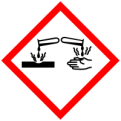 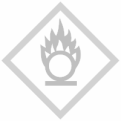 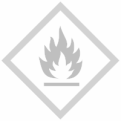 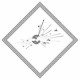 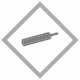 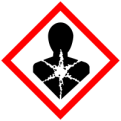 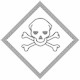 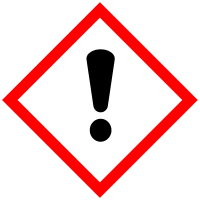 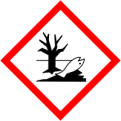 